1. XRD patternThe XRD pattern of synthesized CQDs at 2θ of 10 to 70° was presented in Figure 1s. A narrow diffraction peak was observed at 20° that was related to the (002) plane and is expressive of the amorphous nature of CQDs.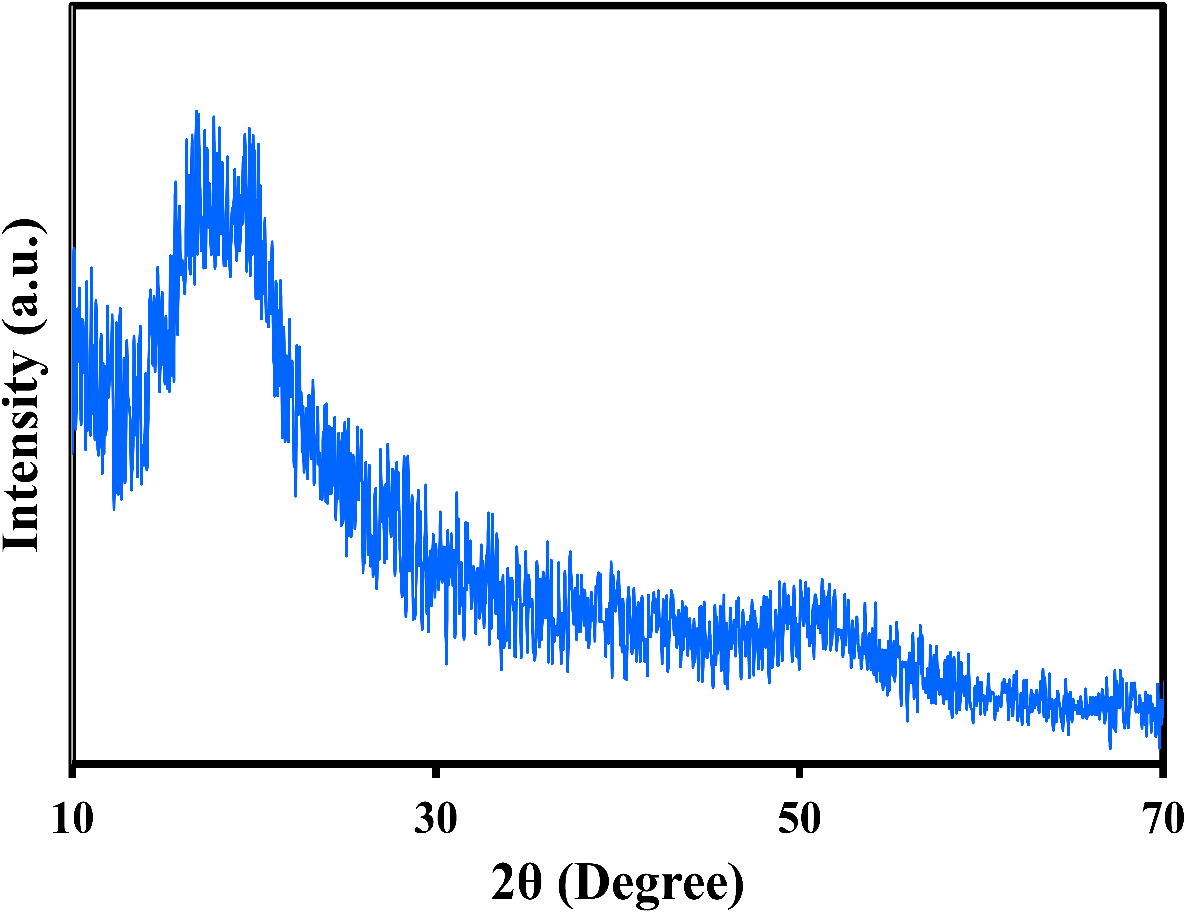 Figure 1s. The XRD pattern of the CQDs. 